1. Opiši prve organizme, ki so obstajali na Zemlji. 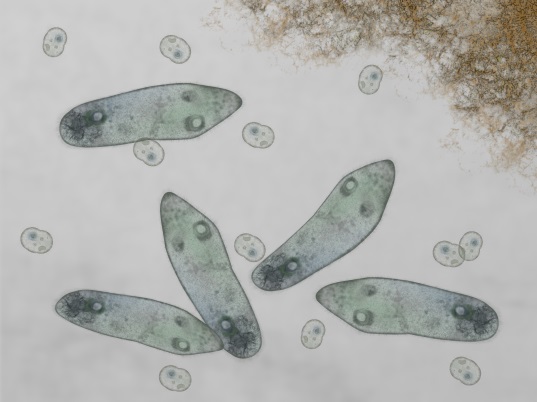 _______________________________________________________________________________________________________________________________________2. Odgovori. Kje so se razvili prvi organizmi? ______________________Kako imenujemo okamnele ostanke živih bitij? _____________RAZMISLI: Na kaj bi pomislil, če bi v svojem kraju našel fosil školjke? ______________________________________________________3. Kaj je prikazano?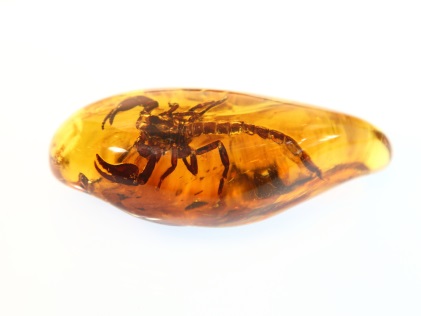 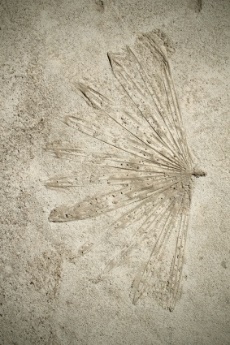  ________________________               __________________4. Na črte vpiši, kaj odlagamo v kateri zabojnik. 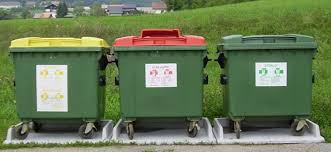 1 ______________________________2 ______________________________3 ______________________________Kako imenujemo takšno skupino smetnjakov? ___________________Čemu so namenjeni? _______________________________________Kaj se potem dogaja z odpadki? ______________________________ Pojasni pomen ločenega zbiranja odpadkov._____________________________________________________________________________5. Baterija je prazna. Kam bi jo odnesel? ______________________________________________________